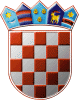 REPUBLIKA HRVATSKAKRAPINSKO – ZAGORSKA ŽUPANIJAGRAD ZLATARGRADSKO VIJEĆEKLASA: 363-01/21-01/49URBROJ: 2211/01-01-21-2Zlatar,  02.12.2021.	Na temelju članka 27. Statuta Grada Zlatara („Službeni glasnik Krapinsko-zagorske županije“ broj 36A/13, 9/18, 9/20, 17A/21), Gradsko vijeće Grada Zlatara na 5. sjednici 02. prosinca  2021. godine, donijelo jePROGRAMgradnja građevina za gospodarenje komunalnim otpadom na  području  Grada Zlatara za 2022. godinuČlanak  1.U Proračunu Grada Zlatara za 2022. godinu za građenje građevina za gospodarenje komunalnim otpadom osiguravaju se sredstva u iznosu od 4.273.675,00 kuna i raspoređuju se na: Članak 2.Ovaj Program objavit će se u Službenom glasniku Krapinsko-zagorske županije, a stupa na snagu 1. siječnja 2022. godine.PREDSJEDNICADanijela FindakIzgradnja reciklažnog dvorišta u Donjoj Batini4.273.675,00 - Sredstva EU3.706.620,00 - Državni proračun567.055,00